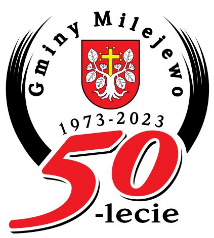 					URZĄD GMINY MILEJEWO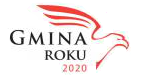 ul. Elbląska 47, 82-316 Milejewo, powiat elbląski, województwo warmińsko-mazurskie,      
tel. 55 231 22 82, tel. 55 231 22 84, e-mail: ugmilejewo@elblag.com.pl 
www.milejewo.pl	www.milejewo-ug.bip-wm.pl	www.euslugi.milejewo.pl RG.271.6.2023.AW		Milejewo, 03.04 2023r.Dotyczy:  postępowania o udzielenie zamówienia publicznego pn. „Budowa miasteczka rowerowego stacjonarnego wraz z doposażeniem w urządzenia z zakresu edukacji komunikacyjnej w Szkole Podstawowej w Milejewie”.	Zawiadomienie o unieważnieniu postępowaniaNa podstawie art. 260 ust. 2 ustawy z dnia 11 września 2019 r. - Prawo zamówień publicznych (Dz. U. z 2022 r., poz. 1710 ze zm.) Zamawiający zawiadamia, iż unieważnia przedmiotowe postępowanie o udzielenie zamówienia na podstawie art. 255 pkt 3 ustawy PZP.Uzasadnienie faktyczne: W postepowaniu o udzielenie zamówienia publicznego w trybie podstawowym pn. „Budowa miasteczka rowerowego stacjonarnego wraz z doposażeniem w urządzenia z zakresu edukacji komunikacyjnej w Szkole Podstawowej w Milejewie” - ofertę złożył jeden oferent.Zamawiający przeznaczył kwotę w wysokości brutto 476.010,00 zł na realizacje całego zakresu zamówienia. Zaoferowana przez oferenta cena brutto 575.000,00 zł przewyższa kwotę, którą zamawiający zamierza przeznaczyć na sfinansowanie zamówienia. Uzasadnienie prawne: Zgodnie z dyspozycją art. 255 pkt 3 ustawy z dnia 11 września 2019 r.  Prawo zamówień publicznych - „ Zamawiający unieważnia postępowanie o udzielenie zamówienia, jeżeli: cena lub koszt najkorzystniejszej oferty lub oferta z najniższą ceną przewyższa kwotę, którą zamawiający zamierza przeznaczyć na sfinansowanie zamówienia, chyba że zamawiający może zwiększyć tę kwotę do ceny lub kosztu najkorzystniejszej oferty”.																							  W Ó J T    /-/ Krzysztof Szumała 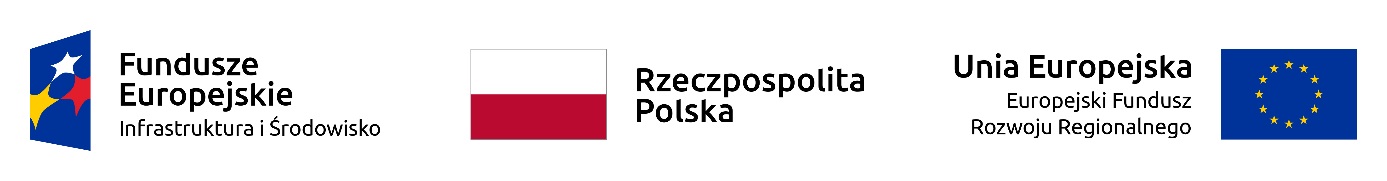 